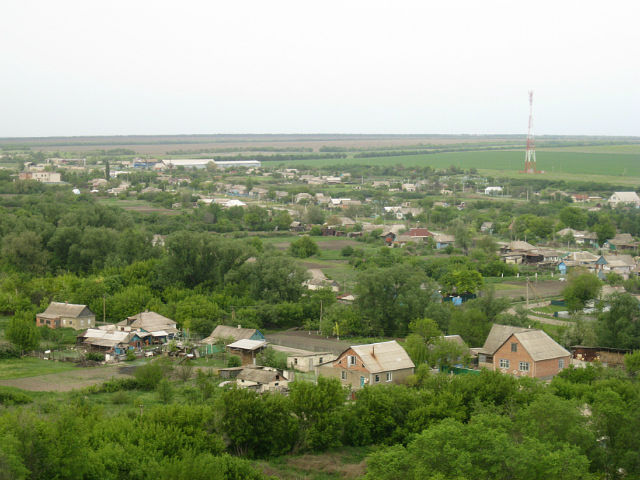 Исполнение бюджета Сулинского сельского поселения Миллеровского района за 2022 годОсновные параметры бюджета Сулинского сельского поселения Миллеровского района за 2022 годтыс. рублей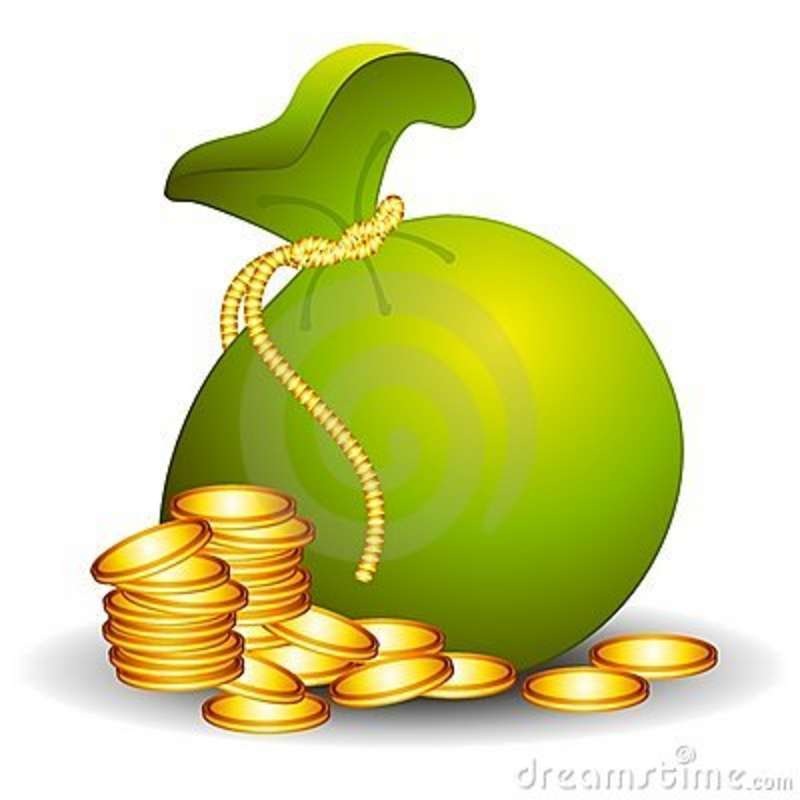 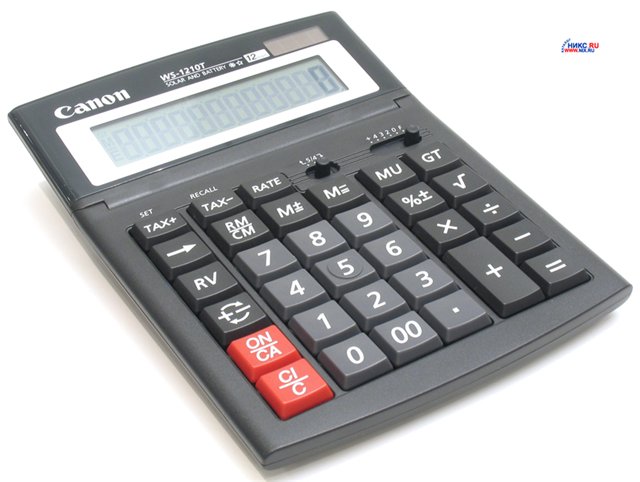 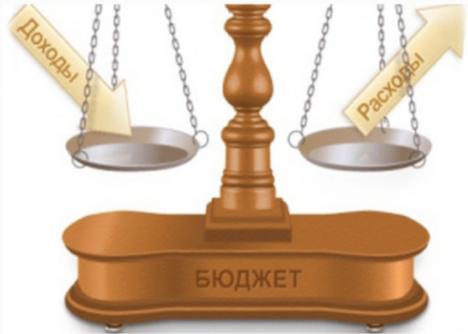 Динамика поступлений доходов бюджета Сулинского сельского поселения Миллеровского районатыс. рублейДинамика доходов бюджета Сулинского сельского поселения Миллеровского района в 2018-2022 гг.                      тыс. рублейОбъем налоговых и неналоговых доходов бюджета Сулинского Миллеровского района в 2022 году составил 8961,1 тыс. рублейтыс. рублейДинамика собственных доходов бюджета Сулинского сельского поселения Миллеровского районатыс. рублей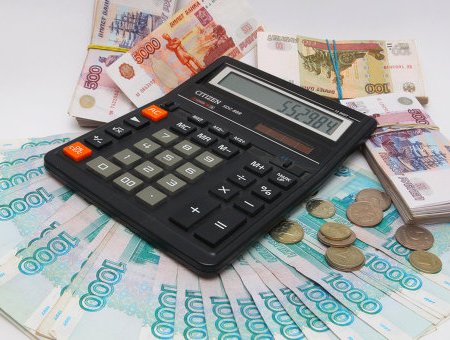 Структура налоговых и неналоговых доходов бюджета Сулинского сельского поселения Миллеровского района в 2022 году составили 8961,1 тыс. рублей.тыс. рублейСтруктура налоговых доходов бюджета Сулинского сельского поселения Миллеровского района в 2022 году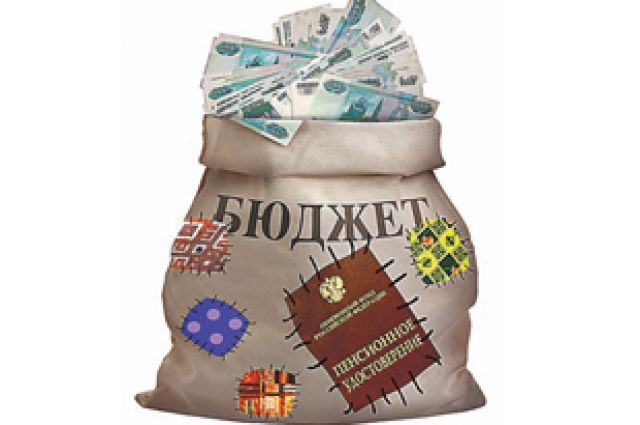 Динамика расходов бюджета Сулинского сельского поселения Миллеровского района на культурутыс.рублей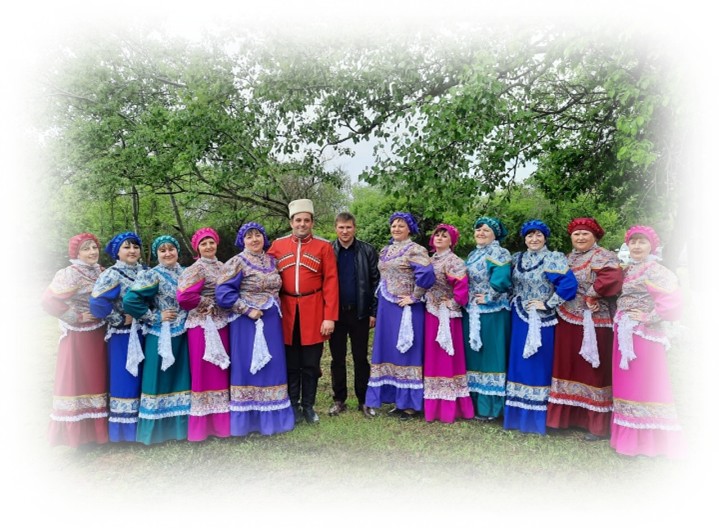 Структура расходов бюджета Сулинского сельского поселения Миллеровского района в 2022  году по отрасли «Культура»Структура расходов бюджета Сулинского сельского поселения Миллеровского района                     в 2022 году   13488,2 тыс. рублей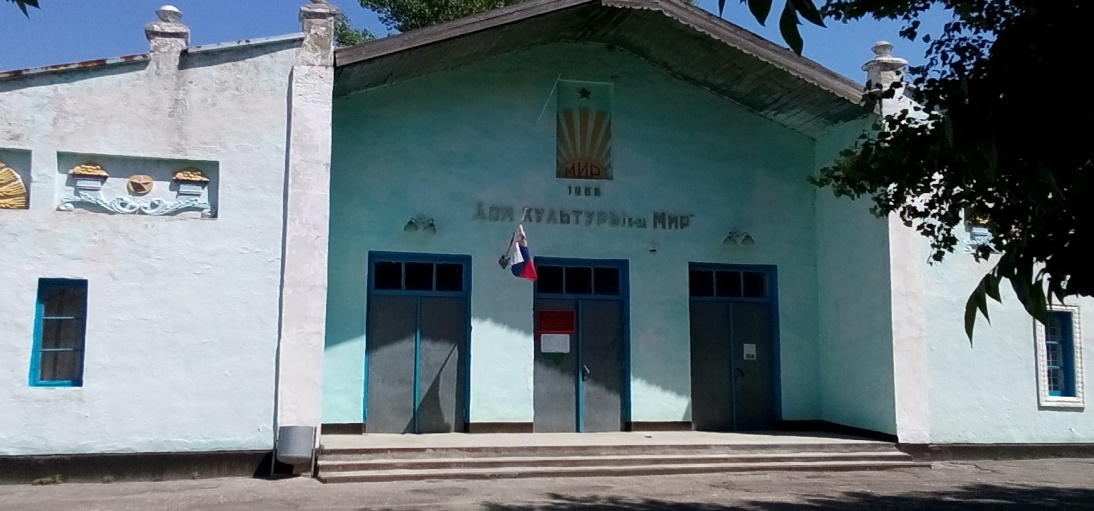 Динамика расходов бюджета Сулинского сельского поселения Миллеровского района в 2016-2021 гг.тыс. рублейСтруктура муниципальных программ Сулинского сельского поселения в 2022 году.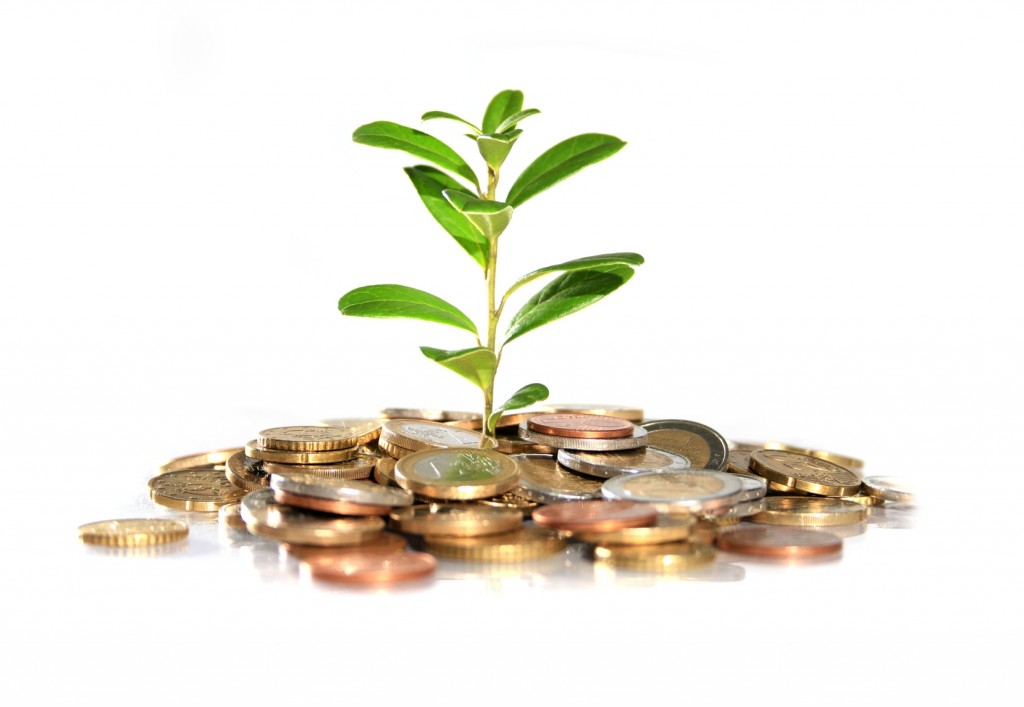 Динамика безвозмездных поступлений от других бюджетов бюджетной системы Российской Федерации в бюджет Сулинского сельского поселения Миллеровского районатыс. рублейОбъем безвозмездных поступлений от других бюджетов бюджетной системы Российской Федерации в бюджет Сулинского сельского поселения Миллеровского районатыс. рублейНаименование2018 год2019 год2020 год2021 год2022годВсего5822,36058,06983,04640,63388,0Дотации5157,55748,05584,12962,23132,4Субвенции192,9208,4231,3240,4255,6Субсидии и иные межбюджетные трансферты471,9101,61167,61438,00,0